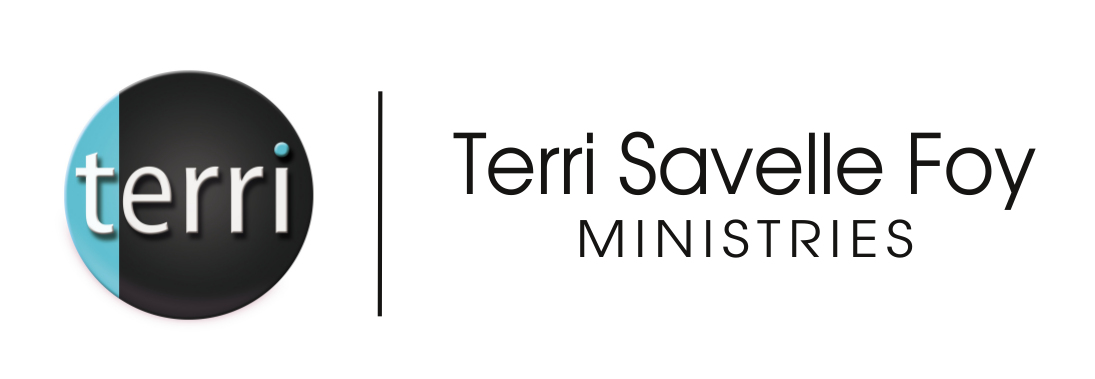 VIDEO EDITOR JOB DESCRIPTION     Regular Office Hours:	8:00 AM to 4:30 PM 		Position:  Full-time salaried Position filled:		Open				Responsibilities:Editorial creation of TV broadcasts, podcasts, interviews, promos, and advertisementsCreate motion and static graphicsDiscover and implement new technologies and best practices to maximize efficiencyCoordinate closed captioningCommunicate with stations for program delivery and qualityUpload content to servers and streaming servicesProvide videography using DSLRs and video cameras for b-roll, 	interviews, live tapings, etc.Edit and master audio messagesUpdate website (Wordpress) posts, graphics, and content regularlyAs a TSFM team member, participates in the success of TSFM’s outreaches/events 	including, but not limited to:	NEXT Conference – January	RDC Vision meeting – January	ICING Women’s Event – September/OctoberGeneral Requirements:Must live a life that exemplifies biblical valuesHigh school diplomaTwo years applicable working experience in editing and productionStrong portfolio of workDesign and creative ability that matches TSFM style and standardsExcellent verbal and written communication skillsHighly self-motivatedDetail-oriented and able to handle multiple prioritiesAble to work overtime on an “as needed” basisProficient with Adobe Creative Cloud, particularly Premiere Pro, After Effects, and PhotoshopUnderstands audio, video, broadcast, and web standardsPossess a “can do” and “whatever it takes” attitudeProvides solutionsConsistent learnerAttend and be a member of a church that believes the same foundational principles as TSFMCompensation$30,000 to $48,000 annually, depending on qualifications and experienceHealth coverage provided after 60 days of employment